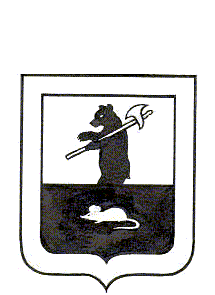 АДМИНИСТРАЦИЯ ГОРОДСКОГО ПОСЕЛЕНИЯ МЫШКИНПОСТАНОВЛЕНИЕг.Мышкин11.10.2019                                                                                                     №  229О признании утратившими силупостановлений Администрациигородского поселения Мышкин           В соответствии с Федеральным законом от 06.10.2003 года № 131-ФЗ «Об общих принципах организации местного самоуправления в Российской Федерации», Федеральным законом от 28.12.2013 № 443-ФЗ «О федеральной информационной адресной системе и о внесении изменений в Федеральный закон "Об общих принципах организации местного самоуправления в Российской Федерации», постановлением Правительства Российской Федерации от 19.11.2014 №1221 «Об утверждении Правил присвоения, изменения и аннулирования адресов», Уставом городского поселения Мышкин Мышкинского муниципального района Ярославской области, информационным письмом  Правового управления Правительства Ярославской области, ПОСТАНОВЛЯЕТ:	1.Признать утратившими силу постановления Администрации городского поселения Мышкин:- № 23 от 19.02.2015 «Об утверждении Правил присвоения, изменения, аннулирования адресов на территории городского поселения Мышкин»;  -№ 7 от 22.01.2019 «О внесении изменений в Правила  присвоения, изменения, аннулирования адресов на территории городского поселения Мышкин, утвержденные постановлением Администрации городского поселения Мышкин от 19.02.2015 № 23»;  -№ 24 от 19.02.2019 «О внесении изменений в постановление Администрации городского поселения Мышкин от 19.02.2015 № 23 «Об утверждении Правил присвоения, изменения, аннулирования адресов на территории городского поселения Мышкин».	2.Контроль за исполнением настоящего постановления оставляю за собой.  	3.Настоящее постановление вступает в силу после официального опубликования.Глава городского поселения Мышкин                                                 Е.В Петров